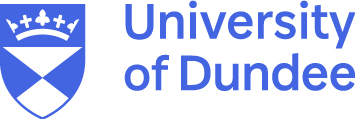 SCHOOL OF SOCIAL SCIENCESVacancy for Lecturer (Teaching & Scholarship) in PsychologyGrade 7 (£34,956 – £38,183)
Web Site:	www.dundee.ac.uk/socialsciences/Further ParticularsLecturer in PsychologyWe are seeking an exceptional candidate to enhance the excellence in teaching and scholarship in Psychology within the School of Social Sciences.  The successful candidate would be expected to take an active role in the teaching of our Undergraduate and MSc programmes. We would particularly welcome applications from those with expertise in Developmental Psychology. This post is a fixed term appointment (one year) to cover teaching in the 2017-2018 acacdemic year.Purpose of the PostTo deliver high quality teaching and assessment at undergraduate and postgraduate level.To engage in scholarly activities to inform teaching, assessment and curriculum development.To contribute to the administration of the teaching programmes and the School.2. Person SpecificationEssential:PhD in a PsychologyExperience of teaching undergraduate studentsExperience of marking undergraduate coursework and examsExperience of supervision of undergraduate and/or taught postgraduate student projects Excellent communication and interpersonal skillsEvidence of ability and willingness to work collaboratively with othersAbility to prioritise and balance competing demandsDesirable:Experience of curriculum developmentExperience of public engagement and knowledge exchange activitiesExperience of teaching Qualitative MethodsExperience of teaching at postgraduate level3. Key ResponsibilitiesContribute to and take responsibility for design and delivery of teaching and assessment across all levels of the curriculum.Engage with learning and teaching-related activities in Psychology and the School of Social Sciences.Carry out a range of administrative tasks within the school and provide academic support to studentsContribute to recruitment activities.Undertake additional duties, commensurate with the grading of the post, as required by the Head of Psychology.Maintain a personal development programme as agreed with academic line manager.4. BackgroundSchool of Social Sciences:We seek to inform, illuminate and enhance lives through our distinctive mix of disciplines and commitment to impactful teaching and research.  By these means, and with our focus on the professions, our aim is to provide tomorrow’s leaders for Scotland and the world.Social Sciences was created in August 2015 unifying five former Schools (Business, Natural Resources, Law, Environment and Psychology) along with the discipline of Politics & International Relations.  With an annual turnover of £22 million this powerful multidisciplinary grouping is home to over 160 academic and support staff and more than 3,000 undergraduate and postgraduate students.  The School has a global outlook and hosts 56% of all international students in the University.  Many of our degree programmes (e.g., Accountancy, Architecture, Law, Planning and Psychology) are accredited by professional, statutory and regulatory bodies (PSRBs), so we instinctively play a leading role in nurturing graduate employment.  Our research is strongly aligned to the University’s Transformation vision, with particular contributions around Improving Well-being and Promoting Sustainability.  Our research Centres include the Scottish Institute for Policing Research, the Centre for Environmental Change & Human Resilience and the Centre for Water Law, Policy & Science (under the auspices of UNESCO).  The School comprises the disciplines and interdisciplinary academic units of Law, Psychology, Geography & Environmental Science, Business & Management Studies, Centre for Energy, Petroleum & Mineral Law & Policy, Centre for Water Law, Policy & Science, Architecture & Urban Planning and Politics.  The School is looking to appoint a number of outstanding academics to form a cohesive expansion in the development of interdisciplinary research and innovative, research-led teaching.  All new appointees are expected to contribute to enhancing the student experience through delivery of undergraduate and postgraduate teaching relevant to their discipline; support of cross-disciplinary learning and teaching initiatives; and commitment to student recruitment within the School.  Staff appointed as a Grade 7 or 8 Lecturer join as probationary staff, and are allocated mentors to support them throughout their three year probationary period.  Mentors will offer support to staff with teaching and/or research responsibilities.The University:The University of Dundee aims to transform lives locally and globally through the creation, sharing and application of knowledge.We reflect this aim by:excelling in teaching and research;contributing to social, economic and cultural development;shaping the future by solving important, real-world problems.The University of Dundee aims to become Scotland's leading University in all it chooses to do and be recognised internationally for the quality of our graduates and the impact of our research.  These research and teaching strengths have led to the University being named as Scottish University of the Year 2016 in The Times & Sunday Times Good University Guide, and named the 16th best university in the world under 50 years old (Times Higher Education World University Rankings 150 under 50 2016). The University of Dundee is structured as nine academic schools and champions work that takes place across school and subject boundaries, bringing different expertise and viewpoints to approach issues in new, challenging and productive ways. 5. Application RequirementsIn addition to the online form, applicants must include with their application:Cover letter outlining the candidate’s suitability for the role.CVTeaching plan (1-2 pages) outlining previous experience and teaching approach, as well as potential contributions to undergraduate teaching in Developmental Psychology at Dundee.6. ContactsTo further discuss the details of this post, informal inquires may be made to Prof Nick Hopkins, n.p.hopkins@dundee.ac.uk, 01382 384625.7. Closing Date The closing date for applications is 7 May 2017.   Please note interviews are likely to be held towards the end of May 2017. 8. Equal OpportunitiesThe University of Dundee is a diverse community which provides a supportive, flexible and inclusive working environment and welcomes applications from all sectors of the community.The University holds Athena SWAN Bronze Award (http://www.dundee.ac.uk/about/athenaswan/aboutathenaswan/), which recognise the promotion of gender equality and have made further commitment to advancing inclusive culture which supports and encourages all under-represented groups.  The University of Dundee is a Scottish Registered Charity, No. SC0150961. Job Information Job TitleLecturer (Fixed-term, one year) in Psychology (Teaching & Scholarship)1.0 FTE SchoolSchool of Social SciencesDisciplinePsychologyGradeGrade 7Job CategoryAcademic